Survey Services Order Form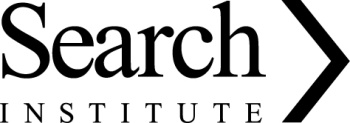 Email to Survey Services (surveys@search-institute.org), or Fax to 612.692.5553Customer Service Phone 877.240.7251Order Date:		Estimated Survey Administration Date: 	Survey Contact Person	Billing Contact PersonName: 		Name: 	Title: 		Title: 	Organization Name: 		Organization Name: 	Street Address: 		Street Address: 	City, State, Zip Code: 		City, State, Zip Code: 	Phone: 		Phone: 	Email: 		Email: 	This contact is responsible for administration of the survey and will be emailed all survey information.Are you willing to be part of a network of organizations using Search Institute surveys to have access 
to and be a resource to other organizations around the topics of surveys and data utilization?    Yes     NoSitesPlease list the names of each site i.e.: location, organization, or school. Every site named below will need a separate site report. A site report requires a minimum of 50 youth for A&B and 30 youth for DAP, YAPS, or REACH. If more than four sites are required; please attach a list.Site 1: 		Site 3: 	Site 2: 		Site 4: 	Other NotesREPORTS: Site Reports are required for every survey purchase. If you are using these to measure change over time with two administrations (ie. pre/post) you will need to order two reports per site. Each site report includes up to 100 youth surveys, if unused, these surveys may not be transferred to a separate report.  Custom analyses will be quoted on an organizational basis. Other data may be suppressed if there are less than 10 youth represented in a specific cell within the report.  Reports will be created within two weeks of notification from the client that their survey administration period is closed. An additional fee will be charged for any reports requested post administration.ETHICS: Collecting survey data from young people requires following ethical, legal, and professional standards in order to protect young people and to generate quality results that can be used with confidence. Search Institute survey users must adhere to the professional standards for survey research found here: http://www.search-institute.org/survey-services/professional-expectations. By submitting this order form, you agree that you have read the above notations as well as those on the webpage and meet the standards therein.CANCELLATION: If you decide to cancel your survey order there will be a $100 cancellation fee and must be initiated within 30 days of the order date.PAPER: If necessary, paper surveys may be emailed to the client to print for DAP or YAPS administrations. These responses will need to be entered into the links by the client.Payment Type	Purchase Order # 	 (If you are using a purchase order, a copy of the purchase order must accompany your survey order.)	E-Check or Credit Card (AmericanExpress, Discover, MasterCard, Visa)
Follow this link to pay online using our secure site https://ww2.e-billexpress.com/ebpp/SearchPay/ In the “Payment Amount” field on the site please use the amount above in either the “Estimated Total Cost” or “Deposit due at time of order” fields.Online SurveyDevelopmental Assets Profile (DAP)Developmental Assets Profile (DAP)Developmental Assets Profile (DAP)Youth and Program Strengths (YAPS)Youth and Program Strengths (YAPS)Youth and Program Strengths (YAPS)REACHREACHREACHAttitudes & Behaviors (A&B)Attitudes & Behaviors (A&B)Attitudes & Behaviors (A&B)SubtotalOnline SurveyPriceQuantityQuantityPriceQuantityQuantityPriceQuantityQuantityPriceQuantityQuantitySubtotalSite Report
(including up to 100 youth surveys)$250x$300x$300x$400xPer survey cost for youth surveys in excess of 100$2.00x$2.50x$2.50x$3.50xAggregate Report (encompassing multiple sites)$250x$300x$300x$400xIndividual Data File
(one CSV file of all youth surveyed)$150x$150x$150x$150xEstimated Total Cost:Estimated Total Cost:Estimated Total Cost:Estimated Total Cost:Estimated Total Cost:Estimated Total Cost:Estimated Total Cost:Estimated Total Cost:Estimated Total Cost:Estimated Total Cost:Estimated Total Cost:Estimated Total Cost:Estimated Total Cost:Deposit due at time of order is equal to the subtotal of site reports:Deposit due at time of order is equal to the subtotal of site reports:Deposit due at time of order is equal to the subtotal of site reports:Deposit due at time of order is equal to the subtotal of site reports:Deposit due at time of order is equal to the subtotal of site reports:Deposit due at time of order is equal to the subtotal of site reports:Deposit due at time of order is equal to the subtotal of site reports:Deposit due at time of order is equal to the subtotal of site reports:Deposit due at time of order is equal to the subtotal of site reports:Deposit due at time of order is equal to the subtotal of site reports:Deposit due at time of order is equal to the subtotal of site reports:Deposit due at time of order is equal to the subtotal of site reports:Deposit due at time of order is equal to the subtotal of site reports: